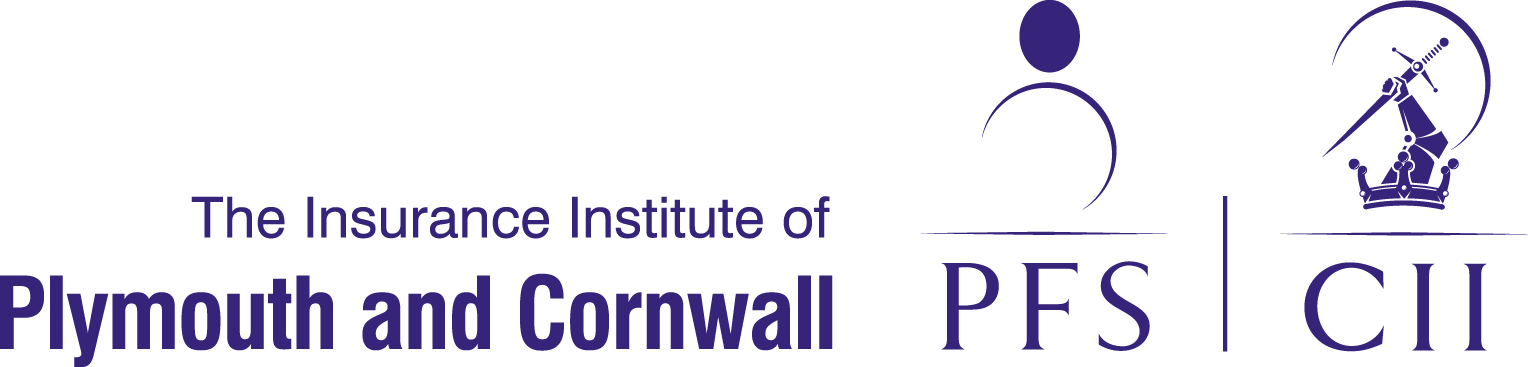 Annual Dinner The Duke of Cornwall Hotel, PlymouthFriday 21st October 2016BOOKING FORMPlease note that this year the seating will be in the form of circular tables for 10.Please note that this year the seating will be in the form of circular tables for 10.Please note that this year the seating will be in the form of circular tables for 10.Please note that this year the seating will be in the form of circular tables for 10.Please note that this year the seating will be in the form of circular tables for 10.Names of Guests – First TableNames of Guests – First TableNames of Guests – First TableNames of Guests – Second TableNames of Guests – Second Table1.122334455667788991010Name & Address of your Company:Name & Address of your Company:Name & Address of your Company:Name & Address of your Company:Name & Address of your Company:Contact:                                     Tel. No:                            Email:Contact:                                     Tel. No:                            Email:Contact:                                     Tel. No:                            Email:Contact:                                     Tel. No:                            Email:Contact:                                     Tel. No:                            Email: No. of guests:        x  £50.00 TOTAL                       £       .payable to: The Insurance Institute ofPlymouth & Cornwall No. of guests:        x  £50.00 TOTAL                       £       .payable to: The Insurance Institute ofPlymouth & CornwallPlease return to:Miss Karen Goss(Please mark as Private & Confidential)c/o WPS Insurance Brokers,Spargo House, 10 Budshead WayPlymouth PL20 7LSPlease note that payment must be enclosed with your booking form.Please return to:Miss Karen Goss(Please mark as Private & Confidential)c/o WPS Insurance Brokers,Spargo House, 10 Budshead WayPlymouth PL20 7LSPlease note that payment must be enclosed with your booking form.Please return to:Miss Karen Goss(Please mark as Private & Confidential)c/o WPS Insurance Brokers,Spargo House, 10 Budshead WayPlymouth PL20 7LSPlease note that payment must be enclosed with your booking form.